SPRÁVA ÚČELOVÝCH ZAŘÍZENÍVaníčkova 315/7   160 17 Praha 6 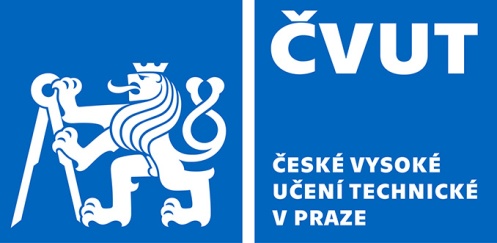 Dodatek č. 1č. dodatku 9123000140uzavřený podle § 1746 odst. 2 zákona č. 89/2012 Sb., občanský zákoník, v platném znění 
(dále jen „občanský zákoník“) a v souladu s § 55 a § 56 odst. 1 zákona č. 134/2016 Sb., o zadávání veřejných zakázek (dále jen „ZZVZ“) ve spojení s § 3 písm. b) ZZVZkeSmlouvě na zajištění úklidu a údržby venkovních ploch  č. smlouvy 9121000057(dále jen „dodatek“)Smluvní stranyObjednatel:České vysoké učení technické v PrazeSídlo: Jugoslávských partyzánů 1580/6, 160 00 Praha 6Organizační součást: Správa účelových zařízení ČVUTAdresa: Vaníčkova 315/7, 160 17 Praha 6Zastoupená: xxxxxxxxxxxx, ředitelem SÚZ ČVUTIČ: 68407700DIČ: CZ68407700Bankovní spojení: Komerční banka, a.s., pobočka Praha 6č. účtu: 27-4082120257/0100Oprávněná osoba ve věcech technických xxxxxxxxxxxxxxxxx vedoucí oddělení vnitřní správy a služeb, tel xxxxxxxxxxxx, e-mail: xxxxxxxxxxxxxxxxxKontaktní osoba ve věci realizacexxxxxxxxxxxx, tel xxxxxxxxx, e-mail xxxxxxxxxxxxx(dále jen jako „Objednatel“)Dodavatel:Firma: ZENOVA services s.r.o.Se sídlem: Vinohradská 3217/167, 100 00 Praha 10 - StrašniceZapsaná v obchodním rejstříku: vedeném Městským soudem v Praze oddíl C, vložka 91593Zastoupena: xxxxxxxxxxx, tel. xxxxxxxxxxx e-mail: xxxxxxxxxxxxxxxxxxIČ: 25051865DIČ: CZ25051865Bankovní spojení: Československá obchodní banka a.s.Číslo účtu: 168856945/0300Kontaktní osoba: ve věcech smluvních: xxxxxxxx, obchodní ředitel tel, xxxxxxxxxxxxx, e-mail: xxxxxxxxxxxxxKontaktní osoba ve věcech provozních: xxxxxxxxxx, provozní ředitel, tel. xxxxxxxxxxxxxOsoba odpovědná za fakturaci: xxxxxxxxxxx, tel.:xxxxxxxxxx, e-mail: xxxxxxxxxxxxxxx (dále jen jako „Dodavatel“)I.Úvodní ustanoveníSmluvní strany uzavřely dne 24. 7. 2021 Smlouvu na zajištění úklidu a údržby venkovních ploch č. 9121000057, která byla uzavřena na základě zadávacího řízení k veřejné zakázce s názvem Úklid a údržba venkovních ploch Správy účelových zařízení ČVUT v Praze (dále jen „Smlouva“).Smluvní strany se dohodly na úpravě rozsahu poskytované úklidové služby, a proto se dohodly na níže uvedených změnách Smlouvy:II.Změna SmlouvySmluvní strany se dohodly na změnách ustanovení článku III. Místo, doba a způsob plnění odst. 1 tak, že se odstavec 1 doplňuje o další místo plnění, a to o objekt objednatele:Bubenečská kolej, Terronská 1023/28, 160 00 Praha 6.Smluvní strany se dále dohodly na změně Přílohy č. 1 Specifikace předmětu plnění, která se počínaje nabytím účinnosti tohoto dodatku mění a nahrazuje se novým zněním, které je přílohou tohoto dodatku a je jeho nedílnou součástí. Smluvní strany se dohodly na doplnění Přílohy č. 2 Položkový rozpočet, který se počínaje nabytím účinnosti tohoto dodatku doplňuje o další položky, a to formou dodatku Přílohy 2, který je přílohou tohoto dodatku a je jeho nedílnou součástí. Dále se Smluvní strany dohodly na změně čl. IV. Cena odst. 2 tak, že maximální celková cena služeb činí následující částku: Původní cena celkem činila: celková cena 		14 948 744,80 Kč bez DPH / 48 měsíců   	DPH (21%) činí  	  	  3 139 236,41 Kč   	celková cena             	18 087 981,21 Kč včetně DPH/ 48 měsíců.Nová cena celkem dle tohoto dodatku činí: Celková cena 		15 017 112,80 Kč/ 48 měsícůDPH (21%) 			  3 153 593,69 Kč	Celková cena 		18 170 706,49 Kč včetně DPH/ 48 měsíců.Rozdíl ceny je o 68 368 Kč bez DPH, s navýšením 0,46 %III.Závěrečná ujednáníOstatní ustanovení Smlouvy nedotčená tímto dodatkem se nemění a zůstávají v platnosti a účinnosti.Tento dodatek nabývá platnosti dnem podpisu smlouvy obou smluvních stran a účinnosti dne 1. 9. 2023 nebo dnem jeho zveřejnění ve veřejném registru smluv podle zákona 340/2015 Sb. o registru smluv, podle toho, který okamžik nastane později. Smluvní strany se dohodly, že pokud tato Smlouva nabude účinnosti dnem zveřejnění, které by nastalo později, než je datum 1. 9. 2023 pak smluvní strany prohlašují, že se obsahem této Smlouvy budou řídit již od 1. 9. 2023.Tento dodatek vyhotoven ve dvou stejnopisech, po jednom pro každou smluvní stranu.Tento dodatek je uzavírán na dálku prostředky elektronické komunikace připojením kvalifikovaných elektronických podpisů oprávněných zástupců stran ve smyslu zákona č. 297/2016 Sb., o službách vytvářejících důvěru pro elektronické transakce, ve znění pozdějších předpisů.Smluvní strany prohlašují, že si tento dodatek přečetly, rozumí jeho obsahu a na důkaz souhlasu jej podepisují.Nedílnou součástí tohoto Dodatku č. 1 jsou přílohy: Příloha č. 1 Specifikace předmětu plněníPříloha č. 2 Dodatek č.1 Položkového rozpočtu V Praze dne 29. 8. 2023		                         V Praze dne ……………………………………………………….			……………………………….               České vysoké učení technické v Praze  České vysoké učení technické v Praze  České vysoké učení technické v PrazeZENOVA services s.r.o.ZENOVA services s.r.o.   Správa účelových zařízení ČVUT        xxxxxxxxxxxx, ředitel   Správa účelových zařízení ČVUT        xxxxxxxxxxxx, ředitel   Správa účelových zařízení ČVUT        xxxxxxxxxxxx, ředitelxxxxxxxxxxxxx, jednatelxxxxxxxxxxxxx, jednatelBc. Michal Bc. Michal Bc. Michal Bc. Michal 